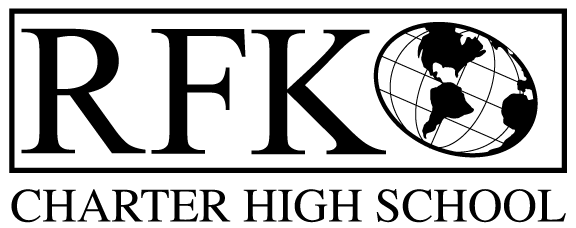 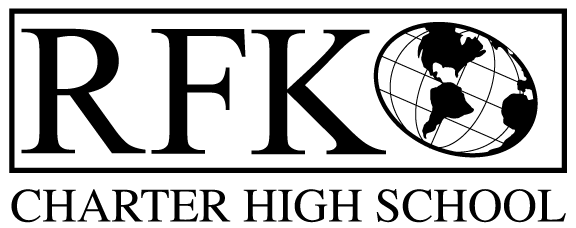 4300 Blake Rd. SWAlbuquerque, NM 87121PHONE: 505-243-1118     FAX: 505-242-7444Mission RFK Charter School prepares, motivates, and supports students to achieve their college and career goalsin partnership with their families and the community.Governance Council Meeting Minutes – Special MeetingThursday, July 29, 2021 5:30 PM (Virtual meeting)Governance Council Members all virtual: Roll Call (5:31pm): Chair: Clyde Ortiz, Mark Walch, Tina Garcia-Shams,  Sylvia McCleary, Lawrence Barela and Stacey VigilAbsent:  Trey Hammond, , and Joseph SanchezStaff: Robert Baade, Irene Sanchez, and Shawn MorrisMinutes by: Irene Sanchez Approval of agenda Sylvia McCleary motioned to approve the July 29, 2021 agenda. Lawrence Barela seconded. The motion is unanimously approved.BARs:BAR# 001-051-2122-0002-IB, Fund 24312 – $17,574  Crrsa – Retention Stipends. Sylvia McCleary made a motion to approve, Tina Garcia-Shams seconded the motion. The motion has passed unanimously.Meeting adjourned (5:54pm)Sylvia McCleary made a motion to adjourn the meeting. Stacey Vigil seconded the motion. The motion passed unanimously.Robert F Kennedy Charter SchoolGovernance Council Meeting 07/29/2021 